Nicky Southall Outdoor Flatwork ClinicFriday 21st October 2022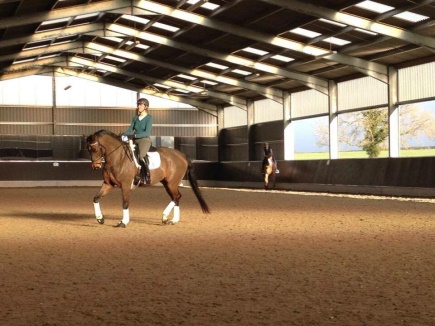 10.00-10.45amShona Cutler & Caroline Doolittle11.00-11.45amZarana Haines & Rhian Gould11.45am-12.30pmLiz Mansfield & Jane Venebales